АДМИНИСТРАЦИЯ  ВЕСЬЕГОНСКОГО  РАЙОНАТВЕРСКОЙ  ОБЛАСТИПОСТАНОВЛЕНИЕг. Весьегонск 14.09.2018                                                                                                                              № 377п о с т а н о в л я ю:Внести в муниципальную программу муниципального образования Тверской области «Весьегонский район» «Развитие туризма в Весьегонском районе Тверской области» на 2018–2023 годы, утверждённую постановлением администрации Весьегонского района от 29.12.2017 № 646, следующие изменения:а) в паспорте программы в разделе «Объемы и источники финансирования муниципальной программы по годам ее реализации в разрезе подпрограмм» первый и второй абзац изложить в следующей редакции:	б) в главе 1 «Задачи подпрограммы» подпрограммы 1 «Создание условий для комплексного развития туристской отрасли» подраздела Iраздела 3«Подпрограммы» перечень показателей, характеризующих решение задачи 1 «Совершенствование организации туристской деятельности, разработка и осуществление плана мероприятий, направленных на развитие туризма», дополнить следующими показателями:- развитие гастрономического направления сферы туризма в Весьегонском районе;- обеспечение развития творческого потенциала жителей и гостей Весьегонского района;в) раздел «Решение задачи 1» главы 2. «Мероприятия подпрограммы» подпрограммы 1 «Совершенствование организации туристской деятельности, разработка и осуществление плана мероприятий, направленных на развитие туризма» подраздела I раздела 3 «Подпрограммы» дополнить следующим мероприятием:- «Создание условий для обеспечения услугами по организации досуга в сфере туризма»;в) изложить главу 3 «Объем финансовых ресурсов, необходимый для реализации подпрограммы»подраздела I Подпрограммы 1 «Создание условий для комплексного развития туристской отрасли»в следующей редакции:«Глава 3. Объем финансовых ресурсов, необходимый для реализации подпрограммы.Общий объем бюджетных ассигнований, выделенный на реализацию подпрограммы 1, составляет 1 460 000,00рублей.  Объем бюджетных ассигнований, выделенный на реализацию подпрограммы 1, по годам реализации муниципальной программы в разрезе задач, приведен в таблице 1.     Таблица 1в) приложение 1 «Характеристика   муниципальной   программы муниципального образования  Тверской области "Весьегонский район""Развитие туризма в Весьегонском районе Тверской области» на 2018–2023 годы»изложить в новой редакции (прилагается).2. Обнародовать настоящее постановление на информационных стендах муниципального образования «Весьегонский район».3. Настоящее постановление вступает в силу после его официального обнародования.4. Контроль за исполнением настоящего постановления возложить на заместителя главы администрации района  Живописцеву Е.А.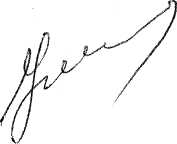 Глава администрации района                                            И.И.УгнивенкоО внесении изменений в постановление администрации Весьегонского района от 29.12.2017 № 646Объемы и источники финансирования муниципальной программы по годам ее реализации  в разрезе подпрограммФинансирование программы осуществляется за счет средств районного бюджета в следующих объёмах(руб.):Всего по программе –1 460 000,002018 год – 460 000,00В том числе: подпрограмма 1 – 460 000,00Годы реализации муниципальной программыОбъем бюджетных ассигнований, выделенный на реализацию подпрограммы «Создание условий для комплексного развития туристской отрасли»(рублей)Объем бюджетных ассигнований, выделенный на реализацию подпрограммы «Создание условий для комплексного развития туристской отрасли»(рублей)Итого,рублейГоды реализации муниципальной программыЗадача  1 Совершенствование организации туристской деятельности, разработка и осуществление плана мероприятий, направленных на развитие туризма"Задача 2«Создание современной системы рекламно-информационного обеспечения туристской деятельности и системы имиджевого позиционирования района»2018 г.450 000,0010 000,00460 000,002019 г.180 000,0020 000,00200 000,002020 г.180 000,0020 000,00200 000,002021180 000,0020 000,00200 000,002022180 000,0020 000,00200 000,002023180 000,0020 000,00200 000,00Всего1 350 000,00110 000,001 460 000,00